COMMUNE   DE   MONTILLIEZ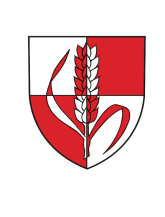 DommartinNazPoliez-le-GrandSugnensPermis pour travaux de fouillesPermis de fouilles no ……			Permis de construire no …..Rue, no ……………………………………….		Parcelle no …..Maître de l’œuvre : 		…………………………………………………………………………………….Entreprise :			…………………………………………………………………………………….Situation des travaux :	…………………………………………………………………………………….Réfection : 			conforme à l’état existant y compris marquageDimensions :			longueur : 	………………………				largeur :	………………………				profondeur :	………………………Date :				du 	………………………	au 	………………………Raccordement :		le 	………………………									  Pour la Municipalité de MontilliezLe municipal :		La secrétaire :Date : 	………………………Le permis de fouille doit être en permanence sur le chantier.La signalisation sera conforme aux prescriptions SN 640.886 de l’association suisse des professionnels de la route et des transports.Règlement cantonal du 21 mai 2003 de prévention des accidents dus aux chantiers, concernant la sécurité publique et des tiers (RSV 6.3).Loi des routes du 10 décembre 1991 et son règlement d’application du 19 janvier 1994 (RSV 7.4).Demeurent réservées les exigences des autres domaines (ordonnance, loi, règlement, directive), qui ne peuvent être exhaustives dans ce document, mais qui engage la responsabilité des intervenants.RECEPTION DES TRAVAUX PAR LE MUNICIPAL :	Remarques :…………………………………………………………………………………………………………………………………………………………………………………………………………………………………………………………………………………………………………………………….. Visa : 	………………						date : 	………………1 copie à l’entreprise par courriel 1 copie à l’architecte par courrielEauGazSwisscomR.E.TéléréseauCollecteur EC/EUAcceptéRefusé